				Karen’s FamilyThis is Karen’s family. Her mother has long black hair. Her father has short hair.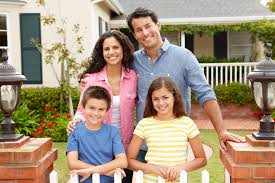 Karen has big black eyes and his brother has brown eyes. Karen’s hair is very long.It is brown and soft. She washes her hair twice a week. Her        brother Bob, has short hair. It is brown.Comprehension questions:1. How many people are there in Karen’s family?____________________________________2. Who has long black hair?____________________________________3. Who has brown eyes?____________________________________4. How often does Karen wash her hair?____________________________________5. Who has short brown hair?____________________________________Answers:1. There are 4 people2. Karen’s mother3. her brother4. twice a week5. Bob has short hair